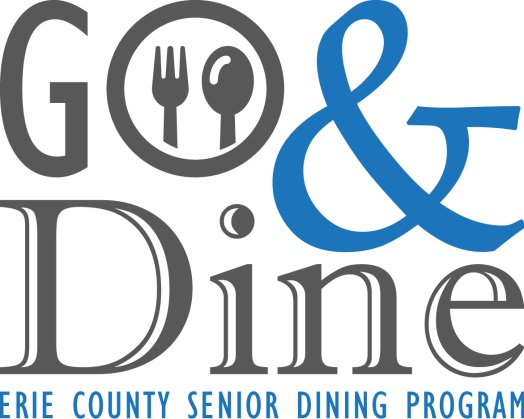 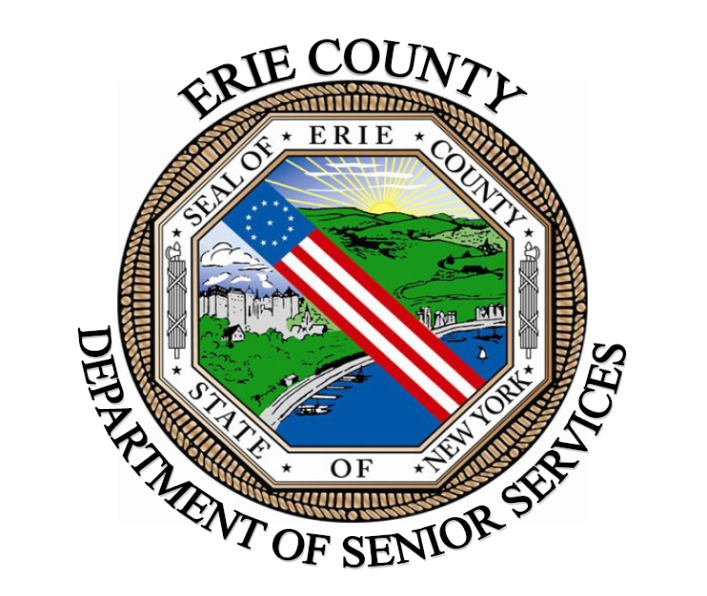 Mark PoloncarzCOUNTY EXECUTIVE    Erie County Senior Services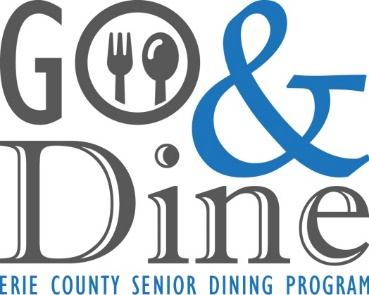        GO & DINE program guidelines1.	Participants must be 60 years or older, and a resident of Erie County.2.	A registration form must be FULLY COMPLETED by the participant in order to participate in the Go & Dine Restaurant Program. 3.	The costs of the approved meals are covered by Erie County. All gratuities and costs of any additional menu are the responsibility of the participant.4.	Meals are normally required to be consumed at the restaurant. However, due to Covid-19, take-out is allowed, but limited to one meal per person, per day.  Leftovers may be taken home.5.	The meal is for the participant of the Go & Dine Program only. Participants may NOT  use their vouchers to cover any meal other than their own. Participants who are caught violating this policy will be removed from the program.6.	Participants are required to present both their assigned key tag and voucher at the beginning of each dining experience. 7.	Participants will be asked to answer short surveys about the program, full participation in these surveys is encouraged so that we may improve and maintain the program.8. 	Vouchers for meals will be sent monthly. With each monthly supply of vouchers, participants will also receive nutritional education information as well as a self-addressed envelope to send in a voluntary contribution. These contributions will help sustain the program. Contribution should be made by check. DO NOT SEND CASH. Please make the check payable to the Erie County Department of Senior Services, and put Go & Dine in the memo.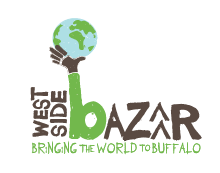 West Side Bazaar25 Grant Street (corner of Grant and Ferry)Buffalo, NY 14213(Parking in lot off of West Ferry)HOURS:Tuesday-Thursday: 11am – 7pm Friday & Saturday: 11am – 8pmSunday & Monday: ClosedVENDORS (3)**All meals come with milk and dessert du jourAbyssinia Ethiopian Cuisine – (716) 563-6602Senior Veggie Combo – Veggie Combo, with Beets, Lentils, Split Peas, Stewed Spinach, Cabbage, Potato, Carrots, Green Beans, Injera or RiceSenior Abyssinia Combo – Chicken or Beef with Veggies and Hard-Boiled Egg, Injera or RiceGufuma – Ethiopian Spices, Corkscrew Pasta, Red and Green Peppers, Onions, and Choice of Chicken or BeefThang’s Family Japanese Ramen – (716) 715-5053Vegetable Ramen – Miso, Bok Choy, Napa Cabbage, Mushroom, Broccoli, Carrot, Bean Sprouts, Zucchini, Yellow Squash, Snow Peas, RamenYaki Udon – Buckwheat Noodles stir fried with Chicken, Octopus, Squid, Prawns, Egg, Snow Peas, Carrots, Onion, Sesame Seeds, Yaki SauceSenior Katsu Ramen – Fried Chicken, Ramen, Chives, Mushrooms, Egg, Milk, Scallions, Sesame Seeds, Special Sauce007 Chinese Food – (716) 951-2535007 Dim Sum Combo 1 – Char Siu Pau (bbq pork steam bun), Shumai (pork, shrimp, carrot dumplings), Black Bean Bau (black bean paste steam bun)007 Dim Sum Combo 2 – Sayo Pau (jicama, carrot, mushroom steam bun), Corn-O Dumpling (corn, shrimp pork), Sweet Pea Dumpling (sweet pea, shrimp, pork)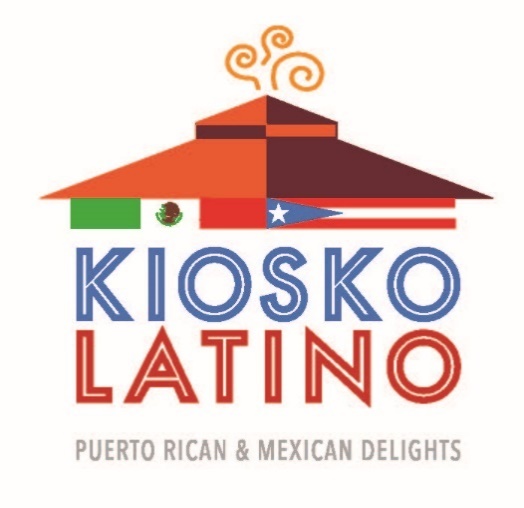 Kiosko Latino (formerly at West Side Bazaar)345 W Ferry StBuffalo, NY 14213(716) 424-2000Hours:Tuesday – Thursday: 11:30am – 6pmFriday & Saturday: 11:30am – 7pmSunday & Monday: ClosedLunch & DinnerSenior Pernil or Pollo Guisado – Roasted Pork or Chicken with Rice and small Side SaladEnchilada Combo – White Corn Tortilla, Sauce, Cheese, choice of protein (beef/chicken/pork), Refried Beans with Rice and a small Side SaladThree Taco Combo – Mexican Rice with three Rolled Tacos, Beef, Refried Beans, and small Side Salad**All meals come with milk and dessert du jour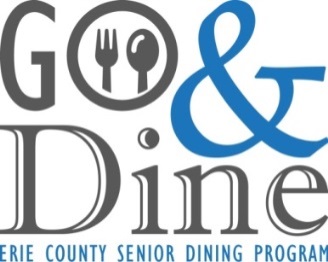 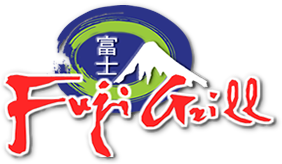 Fuji Grill Japanese Restaurant736 Maple RoadWilliamsville, New York(716) 688-6199Hours: Mon – Thurs: 11am – 10pmFri – Sat: 11am – 11pmSunday: Noon – 10pmLunch/DinnerBENTO BOXChoice of One: Beef, Chicken, Salmon, Shrimp, or TofuChoice of Sauce: Teriyaki, Spicy, or Plainwith Assorted Stir-Fry Vegetables Served With:Seasoned White RiceShumai (Dumpling)EdamameGreen Salad with Homemade Ginger DressingMilkMochi Ice Cream (Assorted Flavors)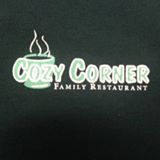 Cozy Corner690 East Main StreetSpringville, NY 14141(716) 592-9545Hours:Monday – Thursday: 6am – 2pmFriday: 6am – 8pmSaturday: 6am – 2pmSunday: 8am – 2pmBreakfast (No breakfast after 11am on FRIDAYS):2 Eggs – Cooked to your liking, with Bacon, Toast, Home Fries2 Pancakes – served with Syrup, Bacon, Home Fries2 Egg Vegetable Omelet – with Cheese, Mushroom, Tomato, Onion, Green Pepper, and served with Home Fries, Toast Lunch & DinnerCozy Cheeseburger – with Macaroni Salad or ColeslawSoup and half Sandwich – (ham, turkey, salami or bologna)Tuna Melt – with Macaroni Salad or ColeslawGrilled Ham & Cheese – with Macaroni Salad or ColeslawGreek Chicken Salad Julienne SaladCold Plate – Macaroni Salad, Potato Salad, Coleslaw, Meat and Cheese  Liver and Onions – with Mashed Potatoes and Gravy, a side Salad and Bread Ham Steak – with Mashed Potatoes and Gravy, a Side Salad and BreadOpen Meatloaf – with Mashed Potato and Gravy, side Salad, and Bread**All meals come with milk and dessert du jour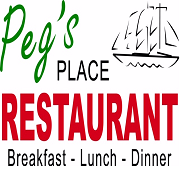 Peg’s Place4046 Lake Shore RdHamburg, NY 14075(716) 627-7800Hours:Monday – Saturday: 7am – 8pmSunday: 7am – 2pmBreakfast2 Eggs – cooked to your liking with your choice of Ham, Bacon or Sausage, Toast, Home Fries, Juice, Apple Sauce1 Waffle – served with Syrup, your choice of Ham, Bacon or Sausage, Toast, Home Fries, Juice, Apple Sauce2 Egg Vegetable Omelet – with Cheese, Mushroom, Tomato, Onion, Green Pepper and served with Apple Sauce, Home Fries and ToastLunch & Dinner1/4 Pound Burger – with Cheese, Lettuce, Tomato, Onion; Potato SaladRoasted Turkey Breast – on a Pita or Wrap with Lettuce, Tomato, Onion; Cup of SoupTuna or Egg Salad – on Toast with Lettuce and Tomato; Cup of Soup or Chili; ApplesauceChicken or Steak Souvlaki – served with Pita BreadChef Salad – served with Grilled ChickenBourbon Chicken – served with Mashed Potato and Vegetable Medley, BreadSalisbury Steak – with Mashed Potato, Vegetable, BreadLiver and Onions – with Baked or Mashed Potato, Vegetable, Dinner RollSpaghetti and Meatballs – served with side Salad, Breadstick**All meals come with milk and dessert du jour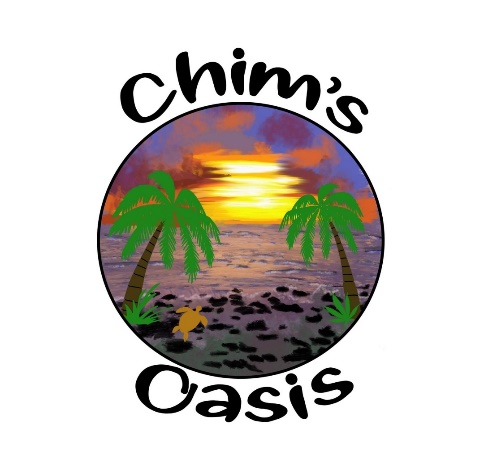 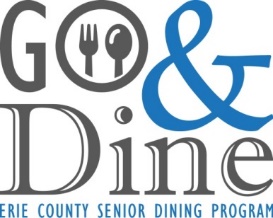 38 Niagara St.Tonawanda, New York(716) 692-2700Hours: Wednesday – Sunday:  7am – 2pmBreakfast(No Substitutions)All meals served come with a fruit cup and 1% milk(2) Eggs Special – with Home Fries, (2) Bacon or Sausage, choice of Toast, OJ(2) Slices of French Toast – served with (2) Bacon or Sausage, OJEgg & Cheese Sandwich – Ham, Bacon or Sausage on your choice of bread, side of Home Fries, OJFiesta Scramble – (2) Eggs scrambled with Cheddar Cheese, Homemade Salsa, Home Fries, Sour Cream on the side, OJLunch(No Substitutions)All meals served come with Salad of the day, Cookie & 1% milkTiki Turkey – Turkey Breast, Lettuce, Tomato, Onion, Provolone & Mango Chutney, on your choice of BreadCup of Soup & Grilled Cheese – Beach Bum Grilled Cheese and a Cup of our Soup du jour (ask for soup choices) Bacon Cheddar Burger – with Lettuce, Tomato & Onion on a Kaiser RollChicken Souvlaki – Marinated Chicken, Lettuce, Tomato, Onion, Feta Cheese & Greek Dressing served on warm PitaSalad of the DayTuna Mac saladMayo based salad with carrot, onion, celery, egg & tunaPotato SaladMayo based salad with carrot, onion and celeryCall ahead with order (716) 692-2700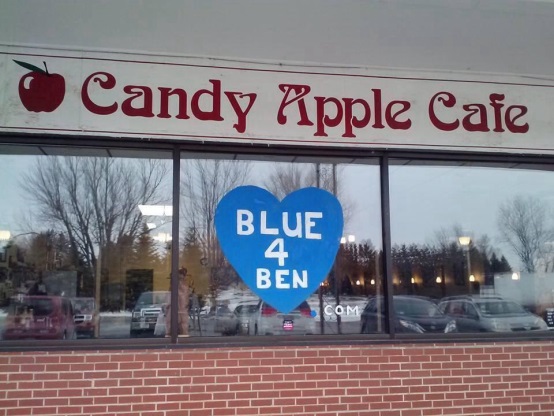 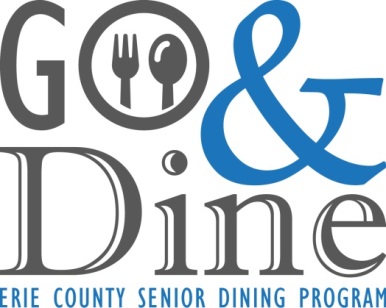 Candy Apple Cafe81 Buell St.Akron, New York 14001(716) 542-4155Hours: Open Everyday7am-7pmBreakfast(2) Eggs any style – with Home Fries, (2) Bacon or Sausage, Toast, small Orange Juice, small 1% Milk, and Fresh Fruit or Apple SauceVegetable Omelet (tomato, onion, mushroom, pepper, broccoli, & cauliflower) – Home Fries, small Orange Juice, small 1% Milk, and Fresh Fruit or ApplesauceWestern Breakfast Sandwich on a Hard Roll – Home Fries, small Orange Juice, small 1% Milk, and Fresh Fruit or Applesauce (2) Pancakes with – Your choice of Ham, Bacon or Sausage, Home Fries, small Orange Juice, small 1% Milk, and Fresh Fruit or ApplesauceLunch/DinnerLittle Ben’s Big Burger – w/Lettuce, Tomato, Onion, Potato Salad, small 1% Milk, & CookieCheryl’s Favorite Pita Pocket (choice of Tuna, Chicken or Roast Beef) –w/Lettuce, Tomato & Onion, Coleslaw, small 1% Milk, & CookieTuna or Chicken Salad Plate – w/Cottage Cheese, Egg, Cucumber, Chef Salad, & Dressing, small 1% Milk, & CookieHomemade Meatloaf – w/Mashed Potato & Gravy, Vegetables du Jour, Roll w/Butter, small 1% Milk, & CookieBaked Chicken Parmesan – w/Pasta & Tomato Sauce, Vegetable du Jour, Chef Salad w/Dressing, small 1% Milk, & CookieCountry Grilled Ham Steak – w/Baked Potato, Vegetable du Jour, Roll w/Butter, small 1% Milk, & CookieSautéed Liver & Onions – w/Mashed Potatoes & Gravy, Vegetable du Jour, Roll w/Butter, small 1% Milk & Cookie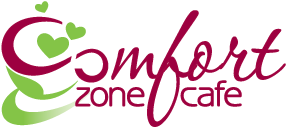 17 Main StreetHamburg, New York 14075(716) 648-5779HOURS:Sunday: 9:00am – 3:00pmMon. – Sat.: 8:00am – 7:00 pmBreakfastIncludes: tropical fruit and milkQuiche – crustless cheesy egg casserole, side of toast, choice of ham, bacon, or sausage and 100% juiceOatmeal & Yogurt – served with milk and brown sugar and a side of low-fat vanilla yogurt with mixed berriesVegetarian Breakfast Scramble – egg, peppers, onion, hash brown, cheese, side of toastWestern Omelet – egg, ham, salsa, fried onion, roasted red pepper and cheddar cheese, side of toastCheese Omelet – egg with melted cheese, side of toast and 100% juiceBacon Mushroom Omelet – egg, crumbled bacon, sautéed mushrooms, Swiss cheese, side of toastLunch/DinnerIncludes: tropical fruit, milk and your choice of a cup of soup or side saladChicken Club Wrap - chicken breast, bacon crumbles, lettuce, tomato, ranch dressing Deluxe Tuna Wrap – tuna salad, cheddar cheese, roasted red peppers, spinach  LTM Panini - lettuce, tomato, mayo, choice of turkey/ham/or tuna saladThree Cheese Panini - cheddar, American, and Swiss cheese grilled togetherVeggie Delight Panini – avocado, roasted red pepper, tomato, spinach, red onion, cheddar cheeseComfort Caprese Melt – mozzarella, tomato, pesto mayo, balsamic glazeSwiss Florentine Quiche – crustless baked egg casserole topped with fresh spinach and Swiss cheeseTomato and Cheddar Quiche – crustless baked egg casserole topped with cheddar cheese and tomatoSaladsIncludes: tropical fruit, milk and your choice of a cup of soup or Deep River chipsMediterranean Delight – mixed greens, banana peppers, black olives, chick peas, feta cheese, sundried tomato basil vinaigretteCZ Indulgence Salad – mixed greens, chicken breast, cheddar cheese, walnuts, craisins, mandarin oranges, croutons, sweet and sour Riviera dressing